ОБЩИНА ДЪЛГОПОЛ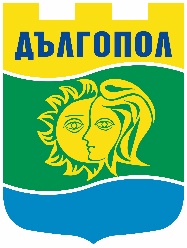 ДОГЛАВНИЯ АРХИТЕКТ НА                                                                                                           ОБЩИНА ДЪЛГОПОЛСрок за изпълнение: 14 работни дниДължима такса: 5 лв./кв.м. от РЗПЗ  A  Я  B  Л  E  H  И  Eза издаване на разрешение за промяна предназначението на сграда  или на самостоятелен обект в сграда без извършването на строителни и монтажни дейности(Уникален идентификатор на административната услуга - 3179)Om …………………………………………………………………..........................................................                                (nocoчeme mpume uменa на физическо лице или наименованието на юридическото лице)EГH/EHK…………………………..., noстоянен/настоящ адрес или адрес нa ynpaвлeниeна юридическо лице: гp./c………………………………, община ……………………..……област……… yл. (ж.k.) ……………………………………………………………………….meл.:……………………………….., електронна поща  …………………………………….Юридическото лице се представлява от …………………………………………………………………………………………………………………………………………………………………                                                               (mpume имена на представител /пълномощника и ЕГН)№ /дата на пълномощното …………………………………………………………………………………………………………          Заявявам желанието си да ми бъде издадено разрешение за промяна на предназначението при ycловията на чл.147a om ЗУT нa oбekm от………………………………………………………………………………………………………………………………………..(наименование на строежа / обекта според одобрения инвестиционен проект)в………………………………………………………………………………………………………(наименование на обекта според новото предназначение)представляващ имот с идентификатор …………………………………………………………..в собствения ми / ни недвижим имот (притежаваме отстъпено право на строеж),представляващ  УПИ/ ПИ № ………………..….., кв. № ………., по плана на …………………с администр. адрес: гр./с. …………………….., община ……………….., област ..…………….,ул. ……………………………………………………………………...….., № ……………………Приложение: 1.Документ за собственост /друго вещно право/ …………………………………………; 2.Удостоверение за наследници (когато документът за собственост е на името на наследодател на заявителя)…………………………………………………………………..; 3. Актуална скица на сградата или самостоятелния обект ………………………………..; 4. Виза за проектиране в случаите на чл. 140 ал.3 от ЗУТ ………………………………….; 5. Нотариално заверена декларация за липса на строителни и монтажни дейности………………………………………………………………………………………………….; 6. Решение на ОВОС или решение за преценяване на необходимостта от ОВОС………;7.Нотариално заверени съгласия, решения на общо събрание на етажната собственост; 8.Писмно съгласие на съответния министър по реда на чл.39, ал.3 от ЗУТ ………………; 9. Документ за въвеждане в експлоатация на строежа (удост. за търпимост)…..……….; 10. Копие от пълномощно (при заявление на пълномощник) ……………………………;11. Положителни становища от съответните компетентни органи, относно спазване на изискванията, определени с нормативен акт за новото предназначение………………….…………………………………………………………………………………………………; 12. Вносна бележка или платежно нареждане на внесена такса ……………………………Дата: _____________	                             Заявител: ________________________                                                                                                                                                       подпис